Registration FormPERSONAL INFORMATIONName: 		Date: 	/ 	/ 	Address: 		Home Phone:  	 		Cell Phone:  	Cellular Provider                                                                  		Work Phone:  	Social Security # 		Birth Date: 	/	/ 	Please circle one:	Male / Female	Married / Single / Widowed / DivorcedHow did you hear about us?  	Email Address: 	Work Email:  	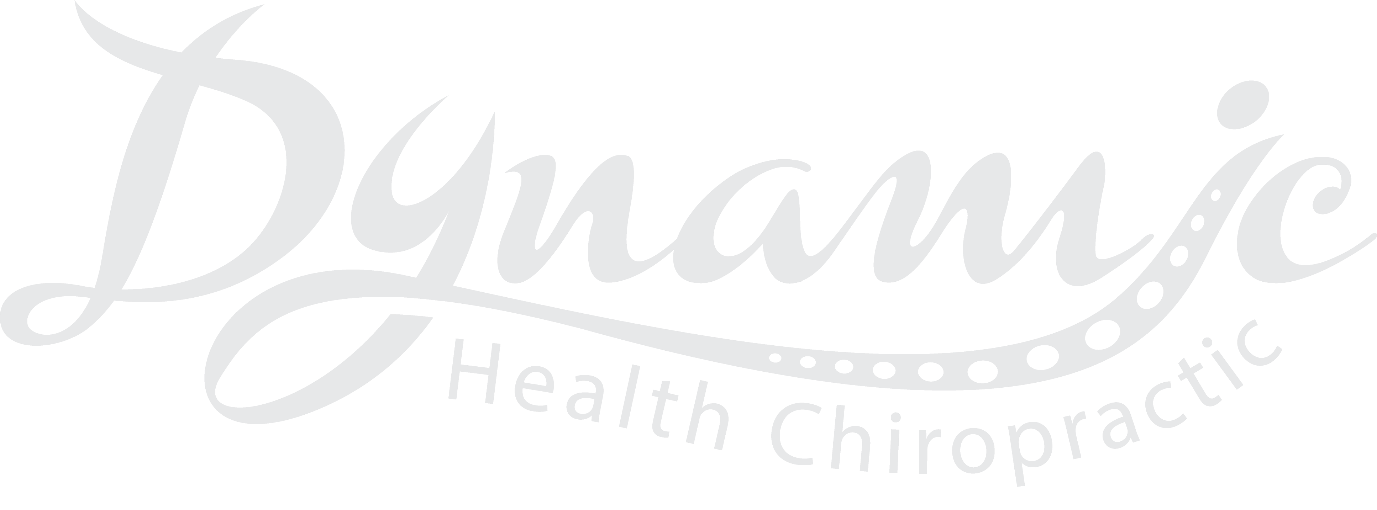 Other family member’s names:  	INSURANCE INFORMATION(Please give your insurance card and driver’s license to the front desk for a complimentary benefit check)Primary Insurance Carrier:	Subscriber’s Name:   	Occupation:	Employer:  	Subscriber’s S.S. #	Birth Date: 	/ 	/ 	Insurance Policies and Fee SchedulesConsultation-includes practice member history. This service is complimentary.Examination (new patient or established patient)-includes one of more of the following: thermography, surface electromyography, range of motion, motion and/or static palpation, leg check. Chiropractic Adjustment – The actual re-alignment of the vertebra. A specific instrument is used to make the spinal adjustment. 1 to 3 specific adjustments will be made per visit, re-aligning the vertebra.X-rays – Specific x-ray views taken of your spine to determine a misalignment/subluxations of your vertebrae. These can also be used to indicate progress after period of care.Release of Authorization/Assignment of BenefitsI authorize the release of any information necessary to process my insurance claims. I authorize and request payment of insurance benefits directly to Joseph Smola, DC. I agree that this authorization will cover all services rendered until I revoke the authorization. I agree that a photocopy of this form may be used in place of the original. All professional services rendered are charged to the patient. It is customary to pay for services when rendered unless other Arrangements have been made in advance. I understand that I am financially responsible for charges not covered by this assignment.Signed 		Date  	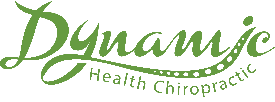 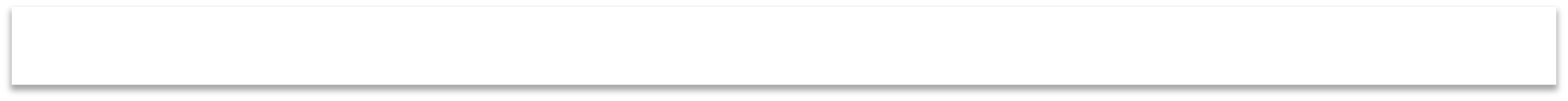 Who can we thank for referring you here today?  	  Have you ever been to a Chiropractor before?	Y / NOn a scale of 1-10, rate your commitment in helping us solve your health issues: [0  1  2  3  4  5  6  7  8  9  10 ]HEALTH CONCERNS:How do your health concerns affect your daily living (brushing teeth, getting dressed, work, etc.)? Please mark “P” for in the Past, OR mark “C” for Currently have:___ Headaches	___ Ear Infections	___ Sinus Issues	___ Kidney Problems	___ Sexual Dysfunction___ Migraines	___ Hearing Loss	___ Frequent Colds___ Bladder Problems	___ Sleep Problems___ Jaw/TMJ Pain	___ Ringing in the Ears	___ Thyroid Issues	___ Menstrual Problems	___ Tight/Sore Muscles___ Neck Pain	___ Dizziness	___ Asthma	___ Prostate Problems	 ___ GERD/Gastric Reflux___ Shoulder Pain	___ Loss of Energy	___ Chest Pain	___ Infertility	___ Upper Back Pain___ Arm Pain	___ Nervousness	___ Fibromyalgia	___ Arthritis/Joint Pain	___ Heart Problems___ Nausea	___ Sports Injury   	___ Disc Problems	___ Double/Blurry Vision	___ Lower Back Pain___ Sciatica	___ Anxiety		___ Ulcers	___ Tremors	___ Mid Back Pain___ Skin Problems			___ Epilepsy/Convulsions	___ Difficulty Breathing___ ADD/ADHD	___ Digestive Issues	___ Allergies	___ Foot Pain	___ Bed Wetting___ Hip/Leg Pain	___ Loss of Balance	___ Diarrhea	___ Scoliosis	___ Stomach Problems___ Knee Pain	___ Depression	___ Constipation	___ Poor Posture	___ High/Low Blood Pressure	___ Numb/Tingling in Arms/Hands	___ Numb/Tingling in Legs/Feet	Other: _______________________________________________________________________________________Please mark “P” for in the Past, OR mark “C” for Currently have:___STROKE     ___ CANCER     ___HEART ATTACK     ___SPINAL SURGERY    ___SEIZURES      ___SPINAL BONE FRACTURE	 ___SCOLIOSIS          ___DIABETES    ___OSTEOARTHRITIS    ___RHEUMATOID ARTHRITIS ___OTHER CONDITIONS/DISEASESMAIN COMPLAINT HISTORY:How would you describe the pain?Sharp	Soreness	Throbbing	Tingling	Dull	Stiffness Spasm	Burning	Ache		Weakness	Numbness	ShootingDoes the pain travel anywhere else?	Yes	No	Describe:  	How often is this present?Constant (81 – 100%)	Frequent (51 – 80%)	Occasional (26 – 50%)	Intermittent (25% or less)Since it started, has the pain gotten better, worse or stayed the same?  	What makes your complaint worse?Nothing	Walking	Standing	Sitting	Exercise (Moving)	Lying Down	Other If other, please explain:  						 Have you seen anyone else for this health concern? (Medical Doctor, Chiropractor, etc.) If so, who?  	________________________________________________________________________________________________________________________________________________________________________________________________________________________________________________________________________Please list all medications you are taking and for what:________________________________________________________________________________________________________________________________________________________________________________________________________________________________________________________________________Please list any broken bones, surgeries or hospitalizations you have had and when:_________________________________________________________________________________________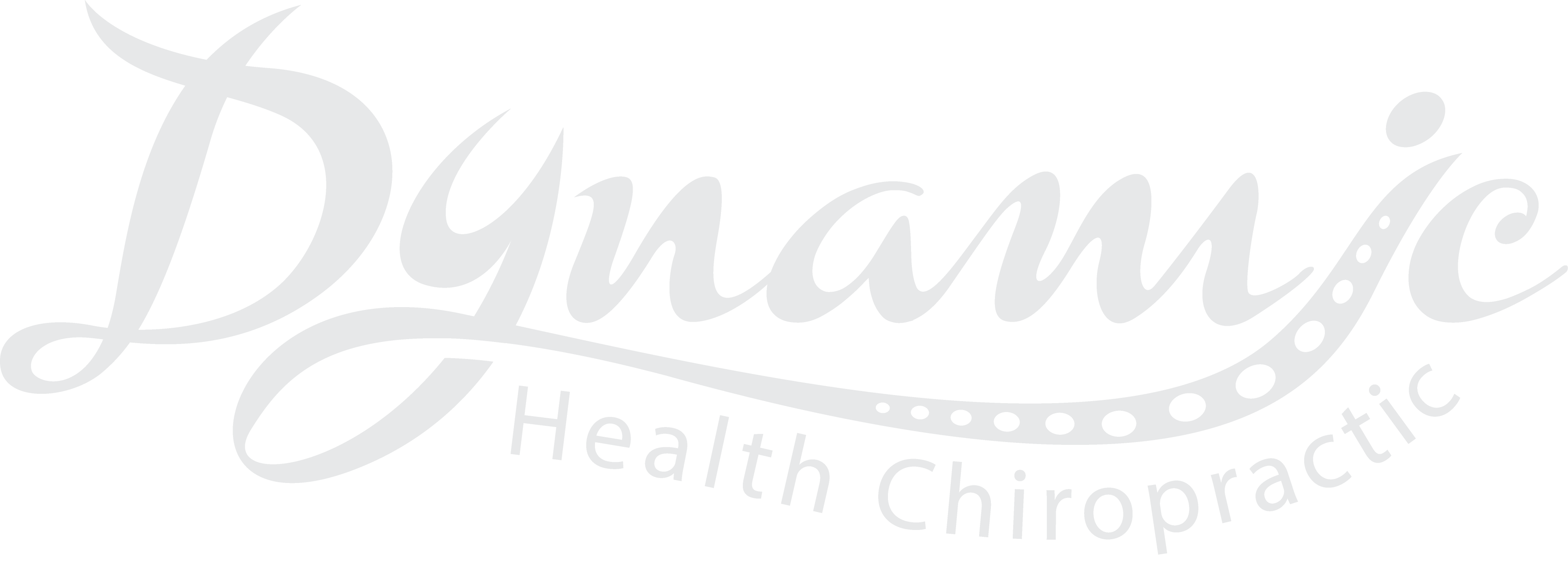 __________________________________________________________________________________________________________________________________________________________________________________Please list any auto accidents or injuries you have been involved in:________________________________________________________________________________________________________________________________________________________________________________________Please check off any of the conditions below that you (or your family) have or have had in the past:- Write C if Current issue or P if Past (Resolved) issue. If P, provide estimate date of last occurrence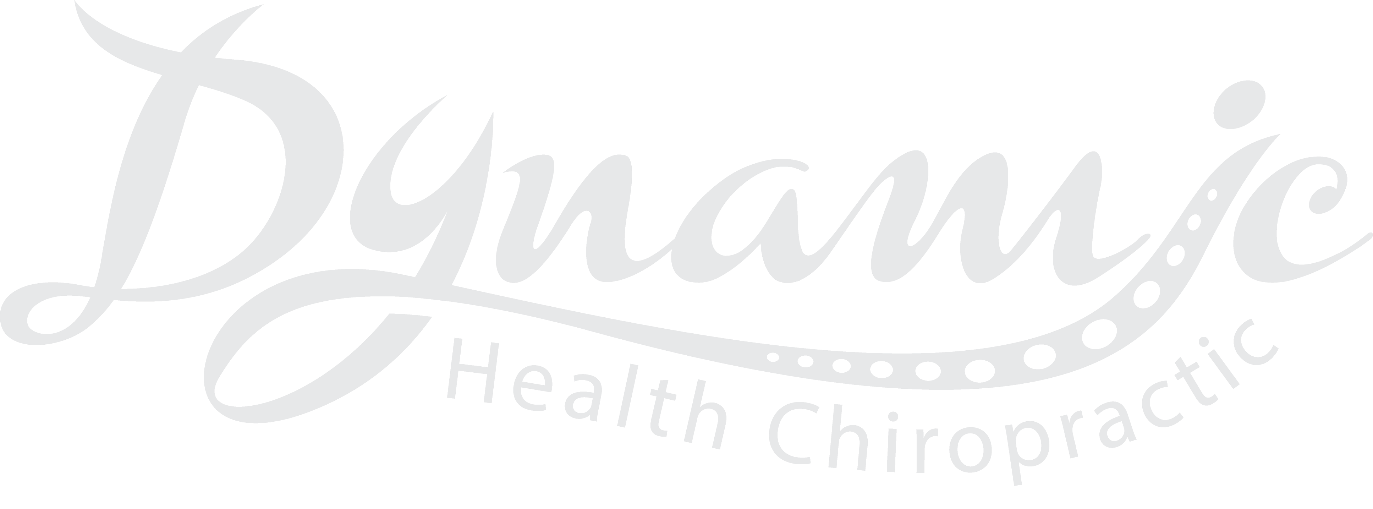 When a patient seeks chiropractic health care and we accept a patient for such care, it is essential for both to be working towards the same objective.Chiropractic has only one goal. It is important that each patient understand both the objective and the method that will be used to attain it. This will prevent any confusion or disappointment.ADJUSTMENT: An adjustment is the specific application of forces to facilitate the body’s correction of vertebral subluxations. Our chiropractic method of correction is by specific adjustments to the spine.HEALTH: A state of optimal physical, mental and social well-being, not merely the absence of disease or infirmity.VERTEBRAL SUBLUXATION: A misalignment of one or more of the 24 vertebra in the spinal column which causes alteration of nerve function and interference to the transmission of mental impulses, resulting in a lessening of the body’s innate ability to express its maximum health potential.We do not offer to diagnose or treat any disease or condition other than vertebral subluxations. However, if during the course of chiropractic spinal examination, we encounter non-chiropractic or unusual finding, we will advise you. If you desire advice, diagnosis or treatment for those findings, we will recommend that you seek the services of another health care provider.Regardless of what the disease is called, we do not offer to treat it. Nor do we offer advice regarding treatment prescribed by others. OUR ONLY PRACTICE OBJECTIVE is to eliminate a major interference to the expression of the body’s innate wisdom. Our only method is specific adjusting to correct vertebral subluxations.I,	have read and fully understand the above statements. All questions regarding the doctor’s objectives pertaining to my care in this office have been answered to my complete satisfaction.I therefore accept chiropractic care on this basis.Signature 		Date  	Notice of Privacy Practices AcknowledgementI understand that I have certain rights of privacy regarding my protected health information, under the Health Insurance Portability & Accountability Act of 1996 (HIPAA). I understand that this information can and will be used to:Conduct, plan, and direct my treatment and follow-up among the multiple healthcare providers who may be involved in that treatment directly and indirectly.Obtain payment from third-party payers.Conduct normal healthcare operations, such as quality assessments and physician’s certifications.I acknowledge that I may request your NOTICE OF PRIVACY PRACTICES containing a more complete description of the uses and disclosures of my health information. I also understand that I may request, in writing, that you restrict how my private information is used or disclosed to carry out treatment, payment, or healthcare operation. I also understand you are not required to agree to my requested restrictions, but if you do agree, then you are bound to abide by such restrictions.Signature 		Date  	X-Ray Authorization AS YOUR HEALTHCARE PROVIDER, WE ARE LEGALLY RESPONSIBLE FOR YOUR CHIROPRACTIC RECORDS. WE MUST MAINTAIN A RECORD OF YOUR X-RAYS IN OUR FILES. AT YOUR REQUEST, WE WILL PROVIDE YOU WITH A COPY OF THE X-RAYS IN OUR FILES.PLEASE NOTE: X-RAYS ARE UTILIZED IN THIS OFFICE TO HELP LOCATE AND ANALYZE VERTEBRAL SUBLUXATIONS. THESE X-RAYS ARE NOT USED TO INVESTIGATE FOR MEDICAL PATHOLOGY. THE DOCTORS OF DYNAMIC HEALTH CHIROPRACTIC DO NOT DIAGNOSE OR TREAT MEDICAL CONDITIONS; HOWEVER, IF ANY ABNORMALITIES ARE FOUND, WE WILL BRING IT TO YOUR ATTENTION SO THAT YOU CAN SEEK PROPER MEDICAL ADVICE.  BY SIGNING BELOW, YOU ARE AGREEING TO THE ABOVE TERMS AND CONDITIONS	PRINTED NAME: 		DATE: 	SIGNATURE: 		YOUR AGE:  	SIGNATURE 	DATE  	DO NOT WRITE BELOW THIS LINE --- DO NOT WRITE BELOW THIS LINE --- DO NOT WRITE BELOW THIS LINEQUADRUPLE VISUAL ANALOGUE SCALE (QVAS)Please circle the number that best describes the question asked. If you have more than one complaint, please answer each question for each individuation complain and indicate the score of each complaint.EXAMPLE:No pain 												Worst possible pain 0	1	2	3	4	5	6	7	8	9	10How would you rate your pain RIGHT NOW?0	1	2	3	4	5	6	7	8	9	10What is your TYPICAL or AVERAGE pain?0	1	2	3	4	5	6	7	8	9	10What is your pain level at its BEST? (How close to 0 does your pain get at its best?)0	1	2	3	4	5	6	7	8	9	10What percentage of your awake hours is your pain its best? 	%What is your pain level at its WORST? (How close to 10 does your pain get at its worst?)0	1	2	3	4	5	6	7	8	9	10What percentage of your awake hours is your pain its worst? 	%Practice Member Name: 	Date:  	Score: Q1 	+Q2 	 +Q4 	= 	/3x10= 	(Low Intensity = <50; High Intensity = >50)YourselfSpouseChildrenMotherFatherAsthmaArthritisTMJAcid RefluxEpilepsyUlcersDizzinessHeadachesVertigoNervousnessMenstrual IrregularityNauseaLupusFatigueNumbnessEar InfectionsSciaticaCardiac ConditionMigrainesSinusKidney ConditionLiver DiseaseFaintingDisc ProblemsStiffnessIrritable BowelStomach ConditionD Lat Cervical	D Flex/ExtD Lower CervicalD Lateral ThoracicD A-P ThoracicCM	Kvp	Time	MASCM	Kvp	Time	MASCM	Kvp	Time	MASCM	Kvp	Time	MASD10-11    D78    D1/24	12.5D14-15    D70    D1/10	20D22-23    D80	D1/15	20D16-17    D75	D1/20	17D12-13    D	D1/20	15D16-17    D	D2/15	30D24-25    D	D1/10	30D18-19    D	D1/15	22D14-15	D1/15	20D18-19	D3/20	40D26-27	D2/15	40D20-21	D1/10	30D16-17	D1/10	30D20-21	D2/10	50D28-29	D2/10	50D22-23	D2/15	40D2/15    40D22-23D30-31	D1/4	75D24-25	D2/10	50MA 300	Size 8x10MA 300	Size 8x10D32-33	D3/10	90D26-27	D1/4	75D34-35	D2/5	120D36-37	D1/2	150D28-29	D3/10	90D30-31	D2/5	120D APOMCM	Kvp	Time	MASOtherView   	D34-35	D2/5	120D36-37	D1/2	150D28-29	D3/10	90D30-31	D2/5	120D14-15    D70	D1/10	20D16-17    D	D2/15	30D18-19	D3/20	40D20-21	D2/10	50CM	Kvp  	    MAS	MA 	MA 300	Size14x17MA 300	Size14x17D14-15    D70	D1/10	20D16-17    D	D2/15	30D18-19	D3/20	40D20-21	D2/10	50CM	Kvp  	    MAS	MA 	D Lateral LumbarCM	Kvp	Time	MASD26-27    D88	D2/10	30D A-P LumbarCM	Kvp	Time	MASD20-21    D76	D1/15	40D22-23MA 300	Size 8x10Size  	D28-29    D90	D1/4	40D30-31    D92	D3/10	50D22-23    D78	D1/10	50D24-25    D80	D2/15	75Notes:  	________________________________________________________________________________________________________________________________________________________________________Notes:  	________________________________________________________________________________________________________________________________________________________________________D28-29    D90	D1/4	40D30-31    D92	D3/10	50D22-23    D78	D1/10	50D24-25    D80	D2/15	75Notes:  	________________________________________________________________________________________________________________________________________________________________________Notes:  	________________________________________________________________________________________________________________________________________________________________________D32-33    D94	D2/5	70D26-27    D	D2/10	90Notes:  	________________________________________________________________________________________________________________________________________________________________________Notes:  	________________________________________________________________________________________________________________________________________________________________________D34-35    D96	D1/2	90D28-29	D1/4	120Notes:  	________________________________________________________________________________________________________________________________________________________________________Notes:  	________________________________________________________________________________________________________________________________________________________________________D36-37    D	D3/5	120D30-31	D3/10	150Notes:  	________________________________________________________________________________________________________________________________________________________________________Notes:  	________________________________________________________________________________________________________________________________________________________________________D38-39	D4/5	160D32-33	D2/5	120Notes:  	________________________________________________________________________________________________________________________________________________________________________Notes:  	________________________________________________________________________________________________________________________________________________________________________D40-41	D1 	200D34-35	D1/2	170Notes:  	________________________________________________________________________________________________________________________________________________________________________Notes:  	________________________________________________________________________________________________________________________________________________________________________D42-43	D1 1/2D36-37	D3/5	210Notes:  	________________________________________________________________________________________________________________________________________________________________________Notes:  	________________________________________________________________________________________________________________________________________________________________________D2D38-39	D4/5Notes:  	________________________________________________________________________________________________________________________________________________________________________Notes:  	________________________________________________________________________________________________________________________________________________________________________MA 200	Size 14x17D40-41	D1CA Initials:   	CA Initials:   	CA Initials:   	D42-43	D1 1/2CA Initials:   	CA Initials:   	CA Initials:   	D2CA Initials:   	CA Initials:   	CA Initials:   	MA 300	Size 14x17